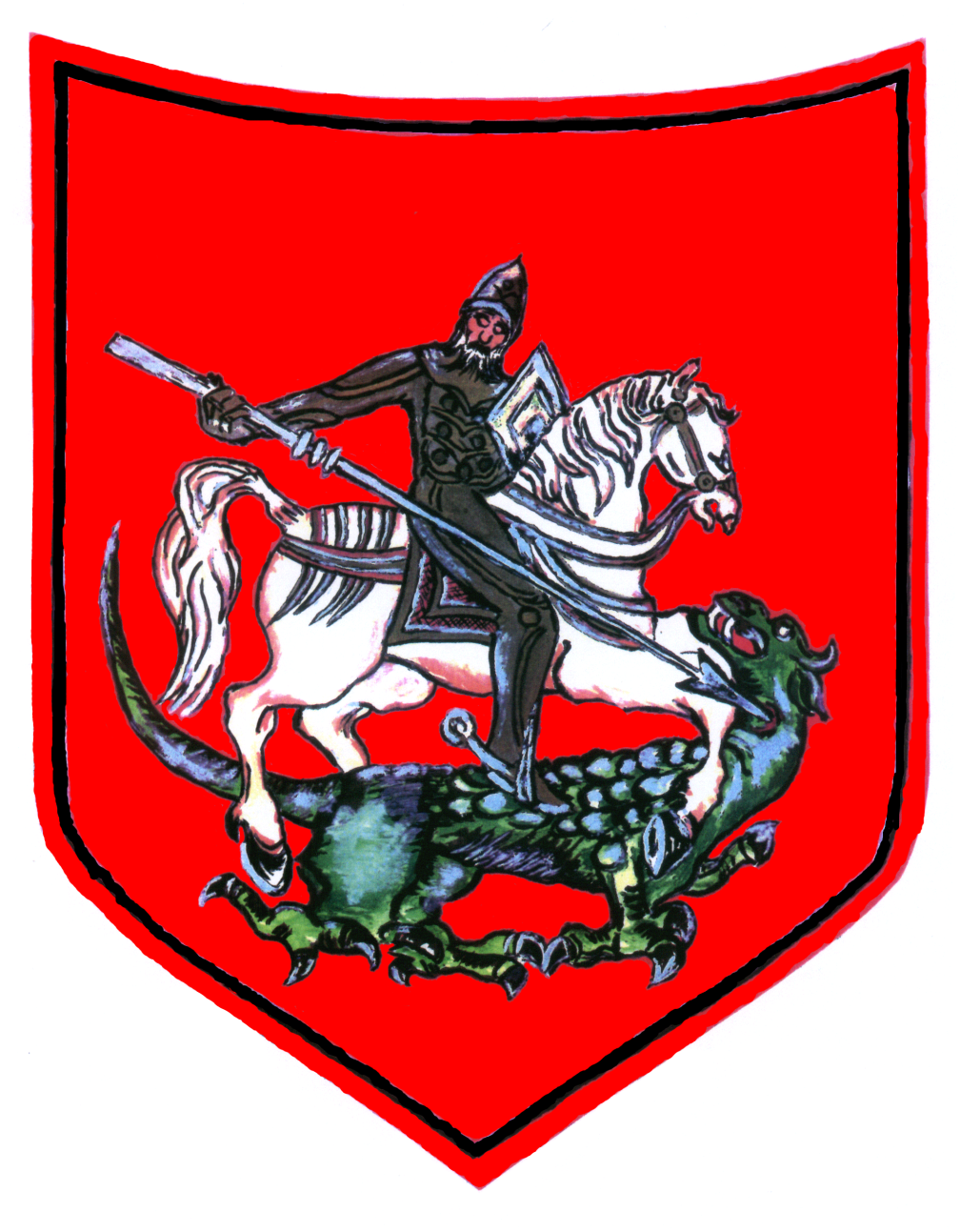 Roczna analiza systemu gospodarowania odpadami komunalnymi na terenie gminy Wąwolnica za 2021 rok.WstępZgodnie z art. 3 ust. 2 pkt. 10 ustawy z dnia 13 września 1996 r. o utrzymaniu czystości 
i porządku w gminach (Dz. U. 2021 r. poz. 888) każda gmina została zobowiązana do sporządzenia corocznej analizy stanu gospodarki odpadami, w celu weryfikacji możliwości technicznych i organizacyjnych gminy w zakresie gospodarowania odpadami komunalnymi. Analizę należy sporządzić do 30 kwietnia 2022 za 2021 rok na podstawie sprawozdań sporządzanych przez podmioty odbierające odpady komunalne od właścicieli nieruchomości, rocznego sprawozdania z realizacji zadań z zakresu gospodarowania odpadami komunalnymi na terenie gminy oraz innych dostępnych danych. Cel przygotowania analizy. Niniejszy dokument stanowi roczną analizę stanu gospodarki odpadami komunalnymi na terenie Gminy Wąwolnica, sporządzoną w celu weryfikacji możliwości technicznych 
i organizacyjnych gminy w zakresie gospodarowania odpadami komunalnymi. Analizę sporządzono na podstawie art. 3 ust. 2 pkt. 10 ustawy z dnia 13 września 1996 roku 
o utrzymaniu czystości i porządku w gminach .Ogólna charakterystyka systemu gospodarowania odpadami komunalnymi na terenie gminy Wąwolnica Od 1 lipca 2013 r. na ternie gminy Wąwolnica wprowadzony został system gospodarowania odpadami komunalnymi. Za organizację i funkcjonowanie systemu odpowiada gmina Wąwolnica. Pieniądze pochodzące z wpłat mieszkańców w całości przeznaczane są na utrzymanie systemu gospodarowania odpadami komunalnymi. Wywiązując się z ustawowego obowiązku Gmina Wąwolnica zorganizowała przetarg w celu zapewnienia odbioru odpadów komunalnych od właścicieli nieruchomości zamieszkałych. Gmina Wąwolnica w dniu 02 listopada 2020 r. zamieściła ogłoszenie o przetargu na „Odbiór 
i zagospodarowanie odpadów komunalnych z nieruchomości zamieszkałych na terenie Gminy Wąwolnica oraz dostarczonych do Punktu Selektywnej Zbiórki Odpadów Komunalnych”, znak sprawy: IFE.271.1.3.2020.W dniu 10 listopada 2020 r. o godz. 1030 odbyło się otwarcie ofert w siedzibie Zamawiającego. W wyznaczonym przez Zamawiającego terminie złożono następujące oferty: 25 listopada 2020 r. Zamawiający podał do publicznej wiadomości informację o wyborze najkorzystniejszej oferty w przedmiotowym postepowaniu prowadzonym w trybie przetargu nieograniczonego. Najkorzystniejszą ofertą zamówienia pod względem kryteriów podanych 
w SIWZ, okazała się Firma EKO-Kras Sp. z o.o.  ul. Konopnickiej 27D, 23-204 Kraśnik z łączną ceną ofertową 709.713,74 zł brutto, oraz terminem płatności 30 dni.Gmina Wąwolnica podpisała  umowę z Wykonawcą wyłonionym w przeprowadzonym postępowaniu dotyczącą realizacji świadczenia usługi pn.: „Odbiór i zagospodarowanie odpadów komunalnych z nieruchomości zamieszkałych na terenie Gminy Wąwolnica oraz dostarczonych do Punktu Selektywnej Zbiórki Odpadów Komunalnych” w dniu 04 grudnia 2020 r. Termin wykonania przedmiotu zamówienia od dnia 01.01.2021 r. do dnia 31.12.2021 r. Na terenie gminy odbierano następujące frakcje odpadów: niesegregowane (zmieszane) odpady komunalne, szkło, plastik, papier i tektura, metale, odpady biodegradowalne oraz popiół. Odpady komunalne zmieszane odbierano od właścicieli nieruchomości zamieszkałych z częstotliwością 2 razy w miesiącu w miesiącach kwiecień, maj, czerwiec, lipiec, sierpień, wrzesień i październik, a w miesiącach styczeń, luty, marzec, listopad i grudzień 1 raz w miesiącu. Bioodpady odbierano od właścicieli nieruchomości zamieszkałych z częstotliwością 2 razy w miesiącu w miesiącach kwiecień, maj, czerwiec, lipiec, sierpień, wrzesień i październik, a w pozostałych miesiącach raz w miesiącu. Odpady można również oddawać do Punktu Selektywnej Zbiórki Odpadów Komunalnych. PSZOK zlokalizowany w miejscowości Zawada 19 czynny był w każdy I piątek miesiąca w godzinach od 14 do 17 i III piątek miesiąca w godzinach od 15 do 18.  W PSZOK-u przyjmowano  następujące rodzaje odpadów: przeterminowane leki; baterie i akumulatory; odpady budowlane i rozbiórkowe- pochodzące z bieżących remontów domowych takie jak folie budowlane, opakowania po cemencie, styropian, puszki po farbach, ceramika sanitarna;zużyty sprzęt elektryczny i elektroniczny;zużyte opony samochodowe;odpady wielkogabarytowe- meble, dywany, rowery, wózki i foteliki dziecięce, duże przedmioty plastikowe. odpady niebezpieczne , takie jak środki ochrony roślin, środki chemiczne, farby, lakiery;odpady niekwalifikujące się do odpadów medycznych powstałych w gospodarstwie domowymW 2020 r. zgodnie z uchwałą Nr XX/142/20 Rady Gminy Wąwolnica z dnia 23 listopada 2020 r. w sprawie wyboru metody ustalenia opłaty za gospodarowanie odpadami komunalnymi oraz ustalenia wysokości tej opłaty ustalono, że opłata za gospodarowanie odpadami komunalnymi pobierana przez Gminę Wąwolnica od właścicieli nieruchomości, będzie zależna od liczby mieszkańców w gospodarstwie domowym: ustalono stawkę opłaty za gospodarowanie odpadami komunalnymi zbieranymi 
i odbieranymi w sposób selektywny od jednego mieszkańca: w wysokości 22 zł miesięcznie ustalono stawkę opłaty za gospodarowanie odpadami komunalnymi zbieranymi 
i odbieranymi w sposób nieselektywny od jednego mieszkańca:w wysokości 44 zł miesięcznie Analiza możliwości przetwarzania zmieszanych odpadów komunalnych, odpadów zielonych oraz pozostałości z sortowania odpadów komunalnych przekazanych do składowania. Zapisy art. 3 ust. 2 pkt 10 ppkt a u.c.p.g. nakładają obowiązek przeanalizowania możliwości przetwarzania zmieszanych odpadów komunalnych, odpadów zielonych oraz pozostałości 
z sortowania odpadów komunalnych przeznaczonych do składowania. W tym miejscu zaznaczyć należy że zgodnie z art. 9 e ust.  2 u.c.p.g. podmiot odbierający odpady komunalne od właścicieli nieruchomości jest zobowiązany do przekazywania zmieszanych odpadów komunalnych, odpadów zielonych oraz pozostałości z sortowania odpadów komunalnych przeznaczonych 
do składowania do regionalnej instalacji do przetwarzania odpadów komunalnych. Zgodnie z założeniem u.c.p.q. oraz planu gospodarki odpadami województwa lubelskiego dla Gminy Wąwolnica instalacją, która spełnia warunki instalacji regionalnej do przetwarzania odpadów komunalnych jest instalacja do mechaniczno-biologicznego przetwarzania odpadów komunalnych należąca do ZUK Puławy ul. Dęblińska 96, 20-100 Puławy.Analiza potrzeb inwestycyjnych związanych z gospodarowaniem odpadami komunalnymi. Art. 3 ust. 2 pkt 10 ppkt b  u.c.p.g. zobowiązuje gminę do dokonania analizy w zakresie potrzeb inwestycyjnych związanych z gospodarowaniem odpadami komunalnymi. Potrzeby inwestycyjne w zakresie gospodarki odpadami komunalnymi na terenie gminy przejawiają się głównie na prawidłowej segregacji odpadów u źródła, oraz polepszeniu jakościowo poszczególnych frakcji odpadów.  W roku sprawozdawczym Gmina Wąwolnica ukończyła zagospodarowanie terenu wokół budynku PSZOK. Zainstalowany został monitoring na terenie PSZOK-u. Zakupiono 4 duże kontenery na odpady. W kolejnych latach PSZOK będzie systematycznie modernizowany. Analiza kosztów poniesionych w związku z odbieraniem, odzyskiem, recyklingiem i unieszkodliwianiem odpadów komunalnych (wg stanu na dzień 31 grudnia 2021 r.) Koszt usługi odbioru i zagospodarowania odpadów komunalnych  zebranych na terenie gminy Wąwolnica w 2021 r.  wyniósł 902.208,70 zł.  Opłaty z tytułu gospodarowania odpadami komunalnymi za 2020 rok.W 2021 r. na podstawie złożonych przez mieszkańców gminy Wąwolnica deklaracji o wysokości opłaty za gospodarowanie odpadami komunalnymi dokonano przypisu w wysokości 976.957,00 zł. Zaległości mieszkańców Gminy Wąwolnica z tytułu gospodarowania odpadami komunalnymi – 143.560,06 zł. W 2021 r. w związku z podaniami złożonymi przez mieszkańców  Gminy Wąwolnica  umorzono 2.470,00 zł z tytułu gospodarowania odpadami komunalnymi. Analiza liczby mieszkańców.Na dzień 31 grudnia 2021 r. liczba osób zameldowanych na terenie gminy Wąwolnica – 4683. Analiza ilości odpadów zebranych na terenie gminy Wąwolnica. Odpady odebrane od właścicieli  nieruchomości zamieszkałych. Informacja o masie odpadów przygotowanych do ponownego użycia i poddanych recyklingowi 
z odpadów odebranych i zebranych z terenu gminy. Odpady odebrane z Punktu Selektywnej Zbiórki Odpadów Komunalnych. Poziomy recyklingu, przygotowania do ponownego użycia i odzysku innymi metodami niektórych frakcji odpadów komunalnych, osiągniętych przez Gminę Wąwolnica w 2020 r. Zapisy art. 3b oraz 3c u.c.p.g. obligują gminy do ograniczenia masy odpadów komunalnych ulegających biodegradacji przekazywanych do składowania oraz do osiągnięcia poziomów recyklingu, przygotowania do ponownego użycia i odzysku innymi metodami niektórych frakcji odpadów komunalnych. Osiągnięty poziom recyklingu i przygotowania do ponownego użycia odpadów komunalnych: 19,00 %.Poziom składowania odpadów komunalnych i odpadów pochodzących z przetwarzania odpadów komunalnych za rok 2021: 24,19 %-Wójt Gminy Wąwolnica-Marcin ŁagunaPrzygotowała:Monika LenarciakNr ofertyNazwa FirmyCena łączna oferty bruttoTermin płatności faktury1„EKO-KRAS” Sp. z o.o.ul. Marii Konopnickiej 27D23-204 Kraśnik 709.713,74302Zakład Usług Komunalnych 
Sp. z o.o.ul. Bartosza Głowackiego 4324-170 Kurów793.983,6030Kod odpadówRodzaj odpadówMasa odebranych odpadów komunalnych [Mg]20 03 01Niesegregowane (zmieszane) odpady komunalne429,24 20 01 99Inne niewymienione frakcje zbierane w sposób selektywny70,320 01 02Szkło 82,2020 01 08Bioodpady  101,5815 01 01Opakowania z papieru i tektury 3,2220 01 99Popiół  40,3220 01 01Papier i tektura8,3820 01 23Urządzenia zawierające freony1,1520 03 07Odpady wielkogabarytowe22,5620 01 35Zużyte urządzenia elektryczne i elektroniczne inne niż wymienione w 20 01 21 i 20 01 23 zawierające niebezpieczne składniki2,1120 01 36Zużyte urządzenia elektryczne i elektroniczne inne niż wymienione w 20 01 21, 20 01 23 i 20 01 351,0215 01 10Opakowania zawierające pozostałości substancji niebezpiecznych lub nimi zanieczyszczone (np. środkami ochrony roślin I i II klasy toksyczności – bardzo toksyczne i toksyczne)0,5SUMA SUMA 762,5815 01 01Opakowania z papieru i tektury  15,5315 01 02Opakowania z tworzyw sztucznych 20,4915 01 04Opakowania z metali 13,7315 01 05Opakowania wielomateriałowe 0,1915 01 07Opakowania ze szkła 73,1219 12 01Papier i tektura 3,8219 12 02Metale żelazne4,5119 12 04Tworzywa sztuczne i guma0,1219 12 07Drewno inne niż wymienione w 19 12 062,8520 01 08 exOdpady kuchenne ulegające21,32Kod odpaduRodzaj odpaduMasa odebranych odpadów komunalnych [Mg]17 09 04Zmieszane odpady z budowy, remontów i demontażu21,0220 03 07Odpady wielkogabarytowe28,4216 01 03Zużyte opony 9,920 01 32Leki inne niż wymienione w 20 01 310,05120 01 35Zużyte urządzenia elektryczne i elektroniczne inne niż wymienione w 
20 01 21, 20 01 23 zawierające niebezpieczne składniki 0,220 01 36Zużyte urządzenia elektryczne i elektroniczne inne niż wymienione w 20 01 21, 20 01 23 i 20 01 350,4517 06 04Materiały izolacyjne 6,4517 01 07Zmieszane odpady z betonu, gruzu ceglanego, odpadowych materiałów ceramicznych i elementów wyposażenia inne niż wymienione w 17 01 063,0915 01 10*Opakowania zawierające pozostałości substancji niebezpiecznych lub nimi zanieczyszczone (np. środkami ochrony roślin I i II klasy toksyczności – bardzo toksyczne i toksyczne0,1620 01 23*Urządzenia zawierające freony 0,7720 01 28Farby, tusze, farby drukarskie, kleje, lepiszcze inne niż wymienione w 20 01 27 0,18SUMA SUMA 77,141